Christian Counseling, Inc.Debra A. Ciarlo, MEd, LMHCLicensed Mental Health CounselorADDITIONAL SERVICES AND FEESThese charges are the sole responsibility of the client.  Insurance cannot be billed for the following services.Telephone Consultations, as requested by client                                    $25.00 per                   							           15 minute incrementsTelephone Consultations, per client call                                               $25.00 beyond          (no charge will be made for a call less than		                10 minutes, in 15          10 minutes—if a client needs a longer time                               minute increments           an appointment should be made)Telephone Consultation, per counselor				      $25.00 beyond				recommendation			    10 minutes, in 15									  minute incrementsTHE FEES FOR TELEPHONE CONSULTATIONS WILL BE DUE AT THE TIME OF YOUR NEXT COUNSELING APPOINTMENT.Written Letters or Reports, for whatever purpose are charged according to the time required to create them.  Billed at $25.00 per 15 minute increments.A minimum of $5.00 will be charged for additional requested copies of letters and reports.THE FEES FOR LETTERS OR REPORTS MUST BE PAID FOR IN ADVANCE.  ANY OVERAGE IN THE AMOUNT OF TIME ESTIMATED TO CREATE THE LETTER/REPORT WILL BE ADDED TO YOUR ACCOUNT.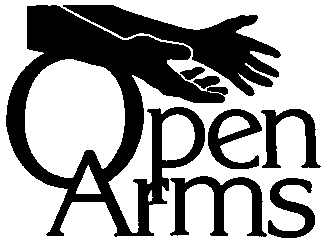 